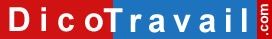 Prénom – Nom
Adresse
Code Postal – VilleNom de la Société
Adresse
Code postal – VilleLettre recommandée avec accusé de réception ou Lettre remise en main propre contre déchargeDemande d’absence pour congé sabbatiqueLieu, Date,Madame, Monsieur,Je vous informe de mon intention de prendre un congé sabbatique dans les conditions prévues aux articles  L. 3142-91 et suivants du code du travail.Je souhaiterais bénéficier de ce congé à compter du < date > pour une durée de < durée > (la durée du congé sabbatique doit être comprise entre 6 mois et 11 mois inclus)Si vous avez capitalisé des jours de congés payés (vous pouvez également utiliser votre compte épargne temps, s’il en existe un dans l’entreprise, pour financer votre congé sabbatique) : Afin de financer une partie de mon congé sabbatique, j’utiliserai les < nombre > jours de congés que j’ai capitalisés.Si vous voulez exercer une activité chez un concurrent pendant votre congé sabbatique : Au cours de ce congé, je vous informe que j’envisage de < préciser l’activité envisagée >.Je vous prie d’agréer, Madame, Monsieur, l’expression de mes salutations distinguées.SignatureAVERTISSEMENT sur l'utilisation des modèles de lettresNous vous rappelons que le site Dicotravail.com ne donne aucun conseil personnalisé. Les modèles de lettres ne constituent pas une consultation juridique ni une rédaction réalisée en fonction de votre cas personnel. Ce qui implique qu’avant toute démarche pouvant avoir des conséquences, nous vous conseillons de recourir au conseil d'un avocat, le site Dicotravail.com ne saurait en aucun cas s’y substituer.Il en résulte que la responsabilité de l'auteur ne saurait être recherchée du fait de l'utilisation des modèles de lettres.Lettre de demande de congé sabbatique